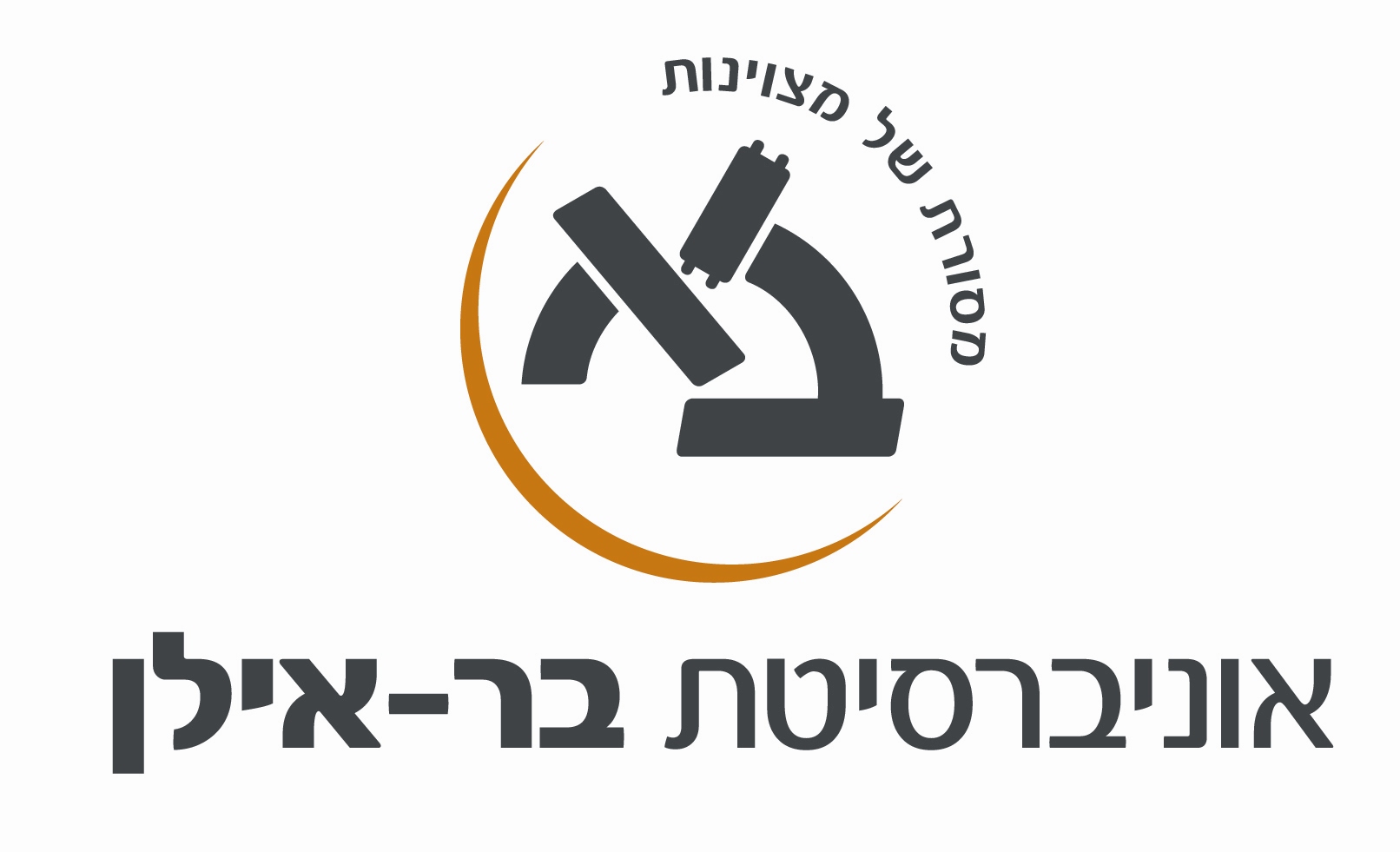 תאריך: 11.2.2020שם ומספר הקורס:  מערכות בריאות בארץ ובעולם 55-811-01שם המרצה: ד"ר ארנה טל MD, MHAסוג הקורס: שיעורשנת לימודים: תשפ״א  סמסטר: 1  היקף שעות: 13 שיעורים X שעתיים אקדמיות (26 שעות) אתר הקורס באינטרנט:  http://lemida.biu.ac.il          מטרות הקורס ותוצרי למידה:מטרת על: הקניית ידע וכלים לניתוח מודלים שונים של מערכות בריאות בעולם בהשוואה לישראל. להכיר ולנתח את המשמעויות הניהוליות של תכני בריאות הציבור השונים ושל מודלים לארגון, מימון ואספקת שרותי בריאות בישראל ובמדינות נבחרות בעולם.תוצרי הלמידה: לסקור היבטים בהתנהלות מערכות בריאות במדינות שונות, לנתח מודלים של מדיניות בריאות וארגון שרותי בריאות, בהתאם למדדים רפואיים וכלכליים-חברתיים. לבחון מנגנונים לניהול מערכות בריאות וגיבוש מדיניות לאומית במדינות נבחרות בהשוואה לישראל. להכיר את מערכת הבריאות הציבורית בישראל בהשוואה למדינות בהן קיים חוק ביטוח בריאות ממלכתי ציבורי ולהבין את הממשקים מול מערכת בריאות פרטית ותמהיל פרטי-ציבורילהכיר מודלים לאספקת שירותי בריאות במדינות שונותלהקנות כלים להבנת מגמות עולמיות והשלכותיהן על מדיניות בריאות לאומית, תוך סקירת גורמים משמעותיים בהתפתחות ההיסטורית של מערכות בריאות בעולם במקביל לעיצובה של מערכת הבריאות בישראל והסתכלות פרוספקטיבית.להשוות פרמטרים ומדדי השוואה עיקריים (שפותחו ע״י OECD ,WHO לבחינת רמת בריאות אופטימלית הניתנת להשגה) במערכת הבריאות בישראל בהשוואה למדינות ה- OECD תוכן הקורס: (רציונל, נושאים):הרציונל בקורס הוא הבנה של התנהלות מערכות בריאות במדינות נבחרות תוך ניתוח מאפיינים ייחודיים למדינה וזיהוי מגמות משותפות גם באמצעות השוואות בינלאומיות.הקורס נועד להקנות כלים לניתוח מדיניות בריאות וארגוני שרותי בריאות של מדינה בהתאם לפרמטרים מובילים בניהול מערכות בריאות ומודלים עיקרים במנהל רפואי. בוגרי הקורס ירכשו בסיס ידע נרחב להבנת תהליכי קביעת מדיניות בעולם וישום מנגנונים לקבלת החלטות במערכת הבריאות, להכיר ולנתח את המשמעויות הניהוליות של תכני בריאות הציבור השונים בישראל ובעולם.הנושאים העיקריים: - מגמות עולמיות המשפיעות על מדיניות בריאות במדינות נבחרות ובישראל- מערכות בריאות במדינות נבחרות.- ניתוחים השוואתיים של מערכות בריאות בעולם: במערכת הבריאות בישראל בהשוואה למדינות ה- OECD מהלך השיעורים: שיטות ההוראה: שיעור פרונטלי ודיון קבוצתי   תכנית הוראה מפורטת לכל השיעורים: יבחרו נושאים מתוך הרשימה המצורפת:ג. חובות הקורס:דרישות קדם: כלכלת בריאות (רצוי)חובות / דרישות / מטלות: השתתפות 80% חובההגשת תרגילים / עבודה כנדרש השתתפות בבחינה	תוצאות למידה:- ניתוח "פרופיל מדינה" בהתאם למדדי בריאות, שיטת הביטוח, מנגנוני מימון ונתונים כלכלים.- השוואות בינלאומיות של פרמטרים במדיניות בריאות.- ניתוח תהליכי קביעת מדיניות בריאות באחד התחומים: רפורמות בבריאות והשלכותיהן, תהליכי בלימת עלויות, תהליכי איכות ככלי ניהולי, המטופל במרכז" כאסטרטגיה לקביעת מדיניות בריאות.- המלצות לקובעי מדיניות לשיפור תהליכי מדיניות במערכות בריאות שינותחו בשיעורים.	 מרכיבי הציון הסופי (ציון מספרי / ציון עובר):תרגילים/ עבודה	(30%)מבחן 		(70%)  ציון עובר 60ד. ביבליוגרפיה: (חובה/רשות)חובה:השוואות בינלאומיותHealth at a glance, OECD 2019רשות:מערכת הבריאות בישראל:בן נון, ג.  ברלוביץ, י.  שני, מ.  מערכת הבריאות בישראל.  הוצאת עם עובד 2010  בן נון ג. ומגנזי ר. (עורכים) היבטים כלכליים וחברתיים במערכת הבריאות בישראל, 2010.חורב ט., קידר נ. אור וצל בהתפתחותו ויישומו של חוק ביטוח בריאות ממלכתי. השתקפותה של הרפורמה מחמש עשרה שנות חקיקה. משרד הבריאות, ירושלים פברואר 2010חורב ט., קידר נ. סוגיות במדיניות ואסדרה של ביטוחי בריאות פרטיים. משרד הבריאות, ירושלים. 2012 צ׳רניחובסקי דב ורועי כפיר. 2019. מערכת האשפוז הכללי בישראל: תמונת מצב.רוזן . בן נון.ג. חקיקת חוק ביטוח בריאות ממלכתי - למה דווקא בשנת 1994? 2007הוועדה המייעצת לחיזוק מערכת הבריאות הציבורית – דו"ח. משרד הבריאות, 2014רפורמותHan W. Health care system reforms in developing countries. J Public Health Res. 2012 Oct 23;1(3):199-207. doi: 10.4081/jphr.2012.e31. eCollection 2012 Dec 28. Review. PubMed PMID: 25170464.The world health report 2000: Health systems: improving performance Geneva: WHO; 2000.Shvarts, S. 1998. “Health Reform in Israel: Some Aspects of Seventy Years of Struggle (1925–1995).” Social History of Medicine, 11(1): 73–88 Available at: https://academic.oup.com/shm/article/11/1/73/1620186, doi:10.1093/shm/11.1.73.מימון וכיסוי ביטוחיThe world health report 2013: Research for universal health coverage: WHO; Publication date: August 2013. ISBN: 978 92 4 156459 5. http://www.who.int/whr/2013/report/en/שיתוף ציבור בהחלטות על הקצאהThe world bank (2013) Citizen report card and community score card. Available: http://web. worldbank.org/WBSITE/EXTERNAL/TOPICS/EXTSOCIALDEVELOPMENT/EXTPCENG/0,,contentMDK:20507680,page  PK:148956,piPK:216618,theSitePK:410306,00. html. Accessed 1 June 2013.Bolsewicz Alderman K, Hipgrave D, Jimenez-Soto E Public Engagement in Health Priority Setting in Low- and Middle-Income Countries: Current Trends and Considerations for Policy. PLoS Med 10(8): e1001495.  (2013) doi:10.1371/journal.pmed.1001495     ספרי הלימוד (textbooks) וספרי עזר נוספים: - חומר מחייב למבחנים: החומר שנלמד בשיעורים, איזכורי חובה במצגות, ספרות חובהמספר שיעורהסוגיה העיקריתנושאקריאה נדרשתהערותרקע ומושגים כללייםהכוחות הפועלים במערכות בריאותסקירת גורמים משמעותיים בהתפתחות ההיסטורית של מערכות בריאות בעולם במקביל לעיצובה של מערכת הבריאות בישראל רקע ומושגים כללייםהרקע הכלכלי: הוצאה לאומית לבריאות, מודלים למימון וכיסוי ביטוחי, מערכת בריאות ציבורית מול פרטית ותמהיל פרטי-ציבורימודלים לאספקת שירותי בריאות (קופ״ח וכו׳)רקע ומושגים כללייםחקיקה ורגולציה: חוק ביטוח בריאות ממלכתי בישראל בהשוואה למדינות בהן קיים חוק ביטוח בריאות ממלכתי ציבורירקע ומושגים כללייםשוק הבריאות: כשלי שוק, שחקנים ומהלכיםמגמות מובילותתהליכי בלימת עלויות ורפורמות, סוגיות במעורבות ממשלהתרגילמגמות מובילותתהליכי איכות ככלי ניהולי תרגילמגמות מובילותמקומו של המטופל כצרכן בריאותתרגילמערכות בריאות נבחרותישראלמערכות בריאות נבחרותגרמניה*ילמדו או יבחנו מרכיבים מתוך מערכות הבריאותמערכות בריאות נבחרותאנגליה*ילמדו או יבחנו מרכיבים מתוך מערכות הבריאותמערכות בריאות נבחרותקנדה*ילמדו או יבחנו מרכיבים מתוך מערכות הבריאותמערכות בריאות נבחרותארה"ב *ילמדו או יבחנו מרכיבים מתוך מערכות הבריאותמערכות בריאות נבחרותצרפת*ילמדו או יבחנו מרכיבים מתוך מערכות הבריאותמערכות בריאות נבחרותאיטליה*ילמדו או יבחנו מרכיבים מתוך מערכות הבריאותמערכות בריאות נבחרותיפן*ילמדו או יבחנו מרכיבים מתוך מערכות הבריאותמערכות בריאות נבחרותניו-זילנד, אוסטרליה*ילמדו או יבחנו מרכיבים מתוך מערכות הבריאותמערכות בריאות נבחרותדנמרק, נורבגיה, שבדיה*ילמדו או יבחנו מרכיבים מתוך מערכות הבריאותמערכות בריאות נבחרותשווייץ*ילמדו או יבחנו מרכיבים מתוך מערכות הבריאותמערכות בריאות נבחרותהולנד*ילמדו או יבחנו מרכיבים מתוך מערכות הבריאותתהליכים במדינות מתפתחותמרכז ודרום אמריקה, הודו, סין, קובה, מדינות אפריקהילמדו או יבחנו מרכיבים מתוך מערכות הבריאותניתוח השוואתיגופים בינלאומיים ותהליכים גלובליים ניתוח השוואתימודלים של מימון ביטוחי, השפעתם על מדיניות בריאות ועל ממשקים עם מערכת הבריאות הציבורית.השוואת מדדים נבחרים במערכת הבריאות בישראל בהשוואה למדינות ה- OECD ניתוח השוואתימגמות כלכליות מיקרו ומאקרו והשלכתם על מערכות בריאות בעולם ובישראל